BIODATA MAHASISWA IDENTITAS DIRI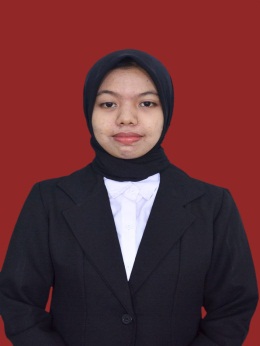  Nama		  : Ika Fitriani NPM		  : 182114026 Tempat/Tgl.Lahir	  : P. Sidempuan/14 Januari 2001 Jenis Kelamin	  : Perempuan Agama 		  : Islam Anak Ke		  : Ke-3 dari 3 bersaudara Alamat 		  : Jl. Garu VI gg Kenari No.14 C No. Telp/HP	  : 085370307568 Dosen Pembimbing : apt.Minda Sari Lubis, S.Farm., M.Si. Judul Skripsi 	  : Perbandinga Efektivitas Produk Topikal Anti Jerawat terhadap Tikus Putih Jantan (Rattus Novergicus) secara    In Vivo. PENDIDIKAN SD			  : SD Negeri 060930 Medan SLTP/SMP	  : Madrasah Tsanawiyah Muallimin UNIVA Medan SLTA/SMA	  : SMK Negeri 3 Medan S1/Fakultas/Prodi	  : Universitas Muslim Nusantara Al-Wasliyah Medan/Farmasi/Farmasi.ORANG TUANama (Ayah)	  : Muchtar RambePekerjaan	 	  : Pensiunan TNINama (Ibu)	  : SuprianiPekerjaan	 	  : Pensiunan Kepala Sekolah SD Alamat		  : Jl. Garu VI gg Kenari No. 14 C